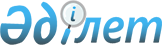 Об утверждении государственного образовательного заказа на дошкольное воспитание и обучение, размера родительской платы по Ерейментаускому району на 2019 годПостановление акимата Ерейментауского района Акмолинской области от 29 апреля 2019 года № а-4/115. Зарегистрировано Департаментом юстиции Акмолинской области 6 мая 2019 года № 7173
      Примечание РЦПИ.

      В тексте документа сохранена пунктуация и орфография оригинала.
      В соответствии с подпунктом 8-1) пункта 4 статьи 6 Закона Республики Казахстан от 27 июля 2007 года "Об образовании", акимат Ерейментауского района ПОСТАНОВЛЯЕТ:
      1. Утвердить прилагаемый государственный образовательный заказ на дошкольное воспитание и обучение, размер родительской платы по Ерейментаускому району на 2019 год.
      2. Контроль за исполнением настоящего постановления оставляю за собой.
      3. Настоящее постановление вступает в силу со дня государственной регистрации в Департаменте юстиции Акмолинской области, вводится в действие со дня официального опубликования и распространяется на правоотношения, возникшие с 1 января 2019 года. Государственный образовательный заказ на дошкольное воспитание и обучение, размер родительской платы по Ерейментаускому району на 2019 год
      продолжение таблицы
					© 2012. РГП на ПХВ «Институт законодательства и правовой информации Республики Казахстан» Министерства юстиции Республики Казахстан
				
      Аким Ерейментауского района

А.Альжанов
Утвержден
постановлением акимата
Ерейментауского района
от "29" апреля 2019 года
№ а-4/115
Форма собственности
Количество воспитанников организаций дошкольного воспитания и обучения
Количество воспитанников организаций дошкольного воспитания и обучения
Количество воспитанников организаций дошкольного воспитания и обучения
Ясли - сад
Мини -центр самостоятельный с неполным днем пребывания
Мини -центр при школе с неполным днем пребывания
государственный
875
0
663
частный
410
10
0
Средняя стоимость расходов на одного воспитанника в месяц (тенге)
Средняя стоимость расходов на одного воспитанника в месяц (тенге)
Средняя стоимость расходов на одного воспитанника в месяц (тенге)
Размер родительской платы в дошкольных организациях в месяц (тенге)
Размер родительской платы в дошкольных организациях в месяц (тенге)
Размер родительской платы в дошкольных организациях в месяц (тенге)
Ясли - сад
Мини -центр самостоятельный с неполным днем пребывания
Мини -центр при школе с неполным днем пребывания
Ясли - сад
Мини -центр самостоятельный с неполным днем пребывания
Мини -центр при школе с неполным днем пребывания
33500
0
13500
до трех лет - 11000

от трех лет - 12000
0
0
33000
12000
0
до трех лет -12000

от трех лет - 15000
до трех лет- 2500

от трех лет- 3000
0